The AeroplaneTim Minchin 2022 (written for the fantastic series “Upright”)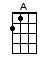 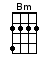 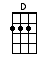 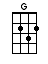 INTRO:  / 1 2 3 4 /[D] If I had the [A] blueprint or the [Bm] brain[G] I would [D] build an aero-[A]planeI’d [D] fashion wings of [A] balsa wood and [Bm] glue [A]And [G] I would [A] fly to [D] youI’d [Bm] carve a prop from [G] old recycled [D] would havesAll [A] these relentless [Bm] could havesThese [G] pointless might have [A] beensOh the [D] storms that I would [A] gladly battle [Bm] through [A]So [G] I could [A] fly to [D] you[D] Had I the [A] method or the means / [Bm] [A] /[G] I would [D] build a time [A] machineI’d [D] make it from the [A] scraps you always [Bm] find [A]When [G] someone leaves their [A] broken dreams [D] behindAnd I’d [Bm] fuel it with the [G] beats that my heart [D] missesWhen you [A] sign your name with [Bm] kissesMade of [G] x’s when you [A] text me, it’s so silly but[D] Any fuel and [A] any fire [Bm] will do [A][G] I will [A] fly to [D] youAnd I’d [Bm] carve a prop from [G] old recycled [D] would havesAll [A] these relentless [Bm] could havesThese [G] pointless might have [A] beensOh the [D] storms that I would [A] gladly battle [Bm] through [A]So [G] I could [A] fly to [D] youOh the [D] storms that I would [A] gladly battle [Bm] through [A]So [G] I could [A] fly to [D] youwww.bytownukulele.ca